О проведении аукциона на право заключения договора арендыземельного участка, находящегося в муниципальной собственности        В соответствии со ст. 11, 39.6, 39.11, 39.12, 39.13 Земельного Кодекса Российской Федерации, Федеральным законом от 06.10.2003 № 131-ФЗ «Об общих принципах организации местного самоуправления в Российской Федерации» в целях эффективного использования муниципального имущества сельского поселения Еланлинский сельсовет муниципального района Кигинский район Республики Башкортостан,            ПОСТАНОВЛЯЮ:  1. Провести аукцион на право заключения договора аренды земельного участка, находящегося в муниципальной собственности с кадастровым номером 02:32:050502:269, площадью - 45788 кв.м, категория земель– земли особо охраняемых территорий объектов, вид разрешенного использования – отдых (рекреация), расположенного по адресу: Республика Башкортостан, Кигинский район, с. Еланлино, в 2700 метрах по направлению на юго-запад.2. Утвердить условия аукциона на право заключения договора аренды земельного участка, указанного в пункте 1 настоящего постановления, согласно приложению.         3. О создании комиссии в установленном порядке обеспечить:3.1. Размещение извещения о проведении аукциона на право заключения договора аренды земельного участка, указанного в пункте 1 настоящего постановления, на официальном сайте Российской Федерации в информационно-телекоммуникационной сети «Интернет» (www.torgi.gov.ru/new/), на официальном сайте Администрации сельского поселения Еланлинский сельсовет;          3.2. Заключение договора аренды земельного участка, находящегося в муниципальной собственности, указанного в пункте 1 настоящего постановления, в соответствии с протоколом о результатах аукциона.                 4. Контроль за исполнением настоящего постановления оставляю за собой.  Глава сельского поселения                                                                  Г.Р. СибагатуллинаУсловия аукциона на право заключения договора аренды земельного участка, находящийся в муниципальной собственностиБаш$ортостан Республика%ыны#[ый=ы районымуниципаль районыны#Йыланлы ауыл Советы ауыл бил&м&%е хакимияте(Баш$ортостан Республика%ыны#[ый=ы районыны# Йыланлы ауыл Советы ауыл бил&м&%е хакимияте)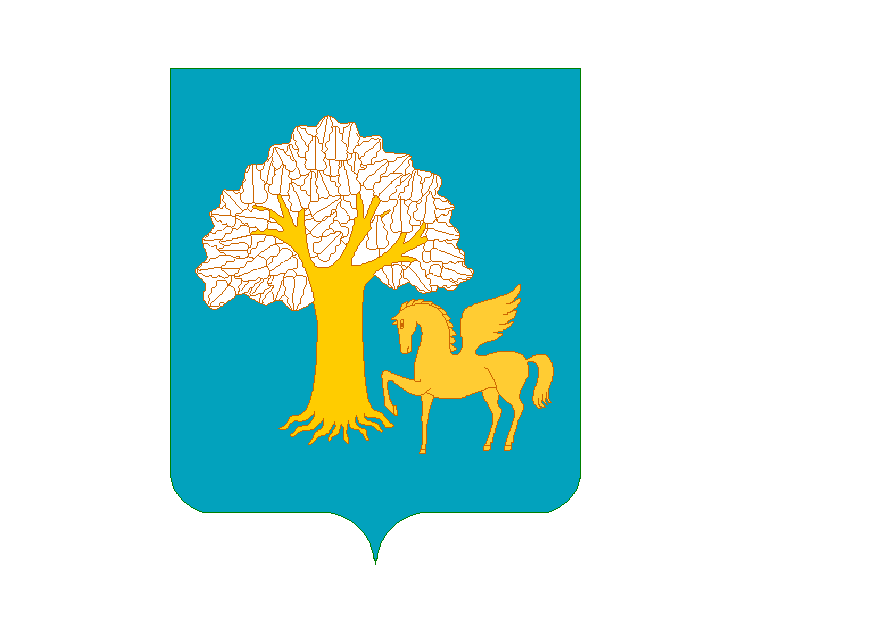 Администрация сельского поселения Еланлинский сельсовет муниципального районаКигинский район Республики Башкортостан(Администрация Еланлинского сельсовета Кигинского района Республики Башкортостан)[АРАРПОСТАНОВЛЕНИЕ12 сентябрь 2023 й.Йыланлы ауылы№ 5012 сентября 2023 г.село ЕланлиноПриложениек постановлению Администрации сельского поселения Еланлинский сельсовет муниципального района Кигинский район Республики Башкортостан«12» сентябрь 2023 г. №50Наименование предмета аукционаПраво заключения договора аренды земельного участкаЛот № 1Категория земель Земли особо охраняемых территорий и объектовМестонахождениеРеспублика Башкортостан, Кигинский район, с. Еланлино, в 2700 метрах по направлению на юго-западКадастровый номер02:32:050502:269Площадь, кв.м.45788Вид разрешенного использования Отдых(рекреация)Срок аренды10 (десять) летНаименование органа, принявшего решение                            о проведении аукциона,                          и организатора аукционаАдминистрация сельского поселения Еланлинский сельсовет муниципального района Кигинский район Республики БашкортостанМесто, дата, время  проведения аукционаэлектронная площадка АО «Единая электронная торговая площадка» https://178fz.roseltorg.ru/ «19» октября 2023 г. 09 ч. 00 м.Дата и время начала приема заявок на участие аукционе«14» сентября 2023 г. 09 ч. 00 м.Дата и время окончания приёма заявок на участие  в аукционе«15» октября 2023 г. 17 ч. 00 м.Форма подачи предложений о ценеОткрытая по форме подачи предложений о размере арендной платыКадастровая стоимость земельного участка8951096 (Восемь миллионов девятьсот пятьдесят одна тысяча девяносто шесть) рублей 12 копеекНачальный размер арендной платы (в год)205875 (Двести пять тысяч восемьсот семьдесят пять) рублей 21 копейкаЗадаток для участия в торгах в форме аукциона205875 (Двести пять тысяч восемьсот семьдесят пять) рублей 21 копейка - 100 % от начального годового размера арендной платы земельного участкаШаг аукциона6176 (Шесть тысяч сто семьдесят шесть) рублей 26 копеек - 3 % от начального годового размера арендной платы земельного участкаПорядок внесения и возврат задаткаПредоставление документа, подтверждающего внесение задатка, признается заключением соглашения о задатке. Претенденту, не допущенному к участию в аукционе, внесенный задаток возвращается в течение трех банковских дней со дня оформления протокола. Внесенный победителем аукциона задаток засчитывается в счет оплаты годовой арендной платы. Участникам аукциона, за исключением его победителя, задаток возвращается в течение трех банковских дней со дня подведения итогов аукциона путем перечисления денежных средств на расчетный счетОбременения на земельный участокУчасток не обременен правами третьих лицОграничения использования земельного участкаОграничения	прав на земельный	участок отсутствуютУсловия использования земельного участкаИспользовать земельный участок в соответствии с разрешенным видом использования земельного участка.Максимально и (или) минимально допустимые параметры разрешенного строительства объекта капитального строительстваЗемельный участок отнесен к землям особо охраняемых территорий рекреацоинного назначения местного значения на основании Постановления Администрации МР Кигинский район РБ №144 от 03. Мая 2023г., соответствует целевому назначению утвержденному документу территориального планирования Генеральному плану сельского поселения Еланлинский сельсовет муниципального района Кигинский район Республики БашкортостанТехнические условия подключения (присоединения) объекта капитального строительства к сетям инженерно-технического обеспеченияЭлектроснабжение.Организация выдавшая информацию-Общество с ограниченной ответственностью «ГИП-Электро» (далее-ООО «ГИП -Электро»). Не входит в зону обслуживанияГазоснабжение.Организация, выдавшая информацию – Публичное акционерное общество «Газпром газораспределение Уфа» филиал с. Месягутово (далее – ПАО «Газпром газораспределение Уфа»).ПАО	«Газпром	газораспределение	Уфа» сообщает, газоснабжение     объекта,	возможно от межпоселкового газопровода высокого давления «ГРП Вакиярово – ПГБ Еланлино» диаметром 159 мм.В случае, если максимальный расход газа не будет превышать 15м3/час и газ будет использоваться для целей предпринимательской (коммерческой) деятельности, то плата за подключение к газораспределительным сетям на территории РБ устанавливается согласно Постановлению Государственного комитета РБ по тарифам от 09.12.2022 №805 и составляет 74805,17 руб. без НДС, при условии, что расстояние от газоиспользующего оборудования до сети газораспределения газораспределительной организации с проектным рабочим давлением не более 0,3 Мпа, измеряемое по прямой линии, составляет не более 200м и сами мероприятия предлагают строительство только газопроводов – вводов (без устройства пункта редуцирования газа) в соответствии с утвержденной в установленном порядке схемой газоснабжения территории поселения (если имеется)Срок подключения к сетям газораспределения объекта капитального строительства – в соответствии с договором о подключении. Стоимость подключения рассчитывается согласно стандартизированным тарифным ставкам.Водоснабжение:Организация, выдавшая информацию: Администрация сельского поселения Еланлинский сельсовет муниципального района Кигинский район Республики Башкортостан. Теплоснабжение, водоотведение:Организация, выдавшая информацию: Администрация сельского поселения Еланлинский сельсовет муниципального района Кигинский район Республики Башкортостан. 